Результаты работы МФЦ г. Сургута с 13.11.2017 по 18.11.2017Диаграмма посещаемости (почасовая)Основные показатели МФЦ г. Сургута 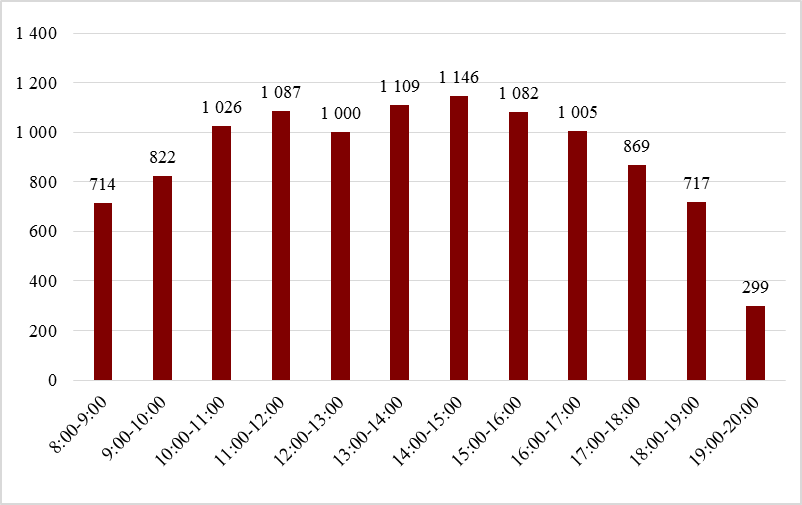 Наименьшая посещаемость в МКУ «МФЦ г. Сургута» приходится на период с 8.00 до 10.00 часов. МКУ «МФЦ г. Сургута» рекомендует заявителям воспользоваться предварительной записью на прием на удобное время.Предварительная запись на прием осуществляется:- по многоканальному телефону МКУ «МФЦ г. Сургута»: 8 (3462) 206-926.- в зоне информирования и ожидания МКУ «МФЦ г. Сургута» на стойке администратора № 2 по адресу: г. Сургут, Югорский тракт, 38;- в терминалах выдачи талонов по адресам: Югорский тракт, 38; ул. Профсоюзов, 11.Прием заявителей по предварительной записи, осуществленной посредством терминалов выдачи талонов, будет осуществляться по тому же адресу, где был получен талон.- на электронных сервисах: www.admsurgut.ru, www.mfc.admhmao.ru. Талон на прием по предварительной записи необходимо активировать не позднее, чем за 10 мин. до начала приема Обслужено 10 876 человек, в том числе:  - по предварительной записи – 2 258 Среднее время ожидания в очереди - 4 минутыНаиболее востребованные услуги:- предоставление мер социальной поддержки;- государственная услуга по государственному кадастровому учету недвижимого имущества и (или) государственной регистрации прав на недвижимое имущество и сделок с ним; - установление страховых пенсий, накопительной пенсии и пенсий по государственному пенсионному обеспечению;- государственная услуга по предоставлению сведений, содержащихся в Едином государственном реестре недвижимости.Государственные и муниципальные услуги можно получить на электронных сервисах:- Единый портал государственных и муниципальных услуг – ЕПГУ (gosuslugi.ru);- Официальный сайт Росреестра (rosreestr.ru);- Официальный сайт Пенсионного Фонда (pfrf.ru).В помещении МФЦ города Сургута через ЕПГУ оказано 244 услуги в электронной форме.Наиболее востребованные услуги в электронной форме:- регистрационный учет граждан РФ по месту пребывания и по месту жительства в пределах РФ;- выдача справки о неполучении пособия по уходу за ребенком;- выдача справок о наличии (отсутствии) судимости и (или) факта уголовного преследования либо о прекращении уголовного преследования.